E i n l a d u n gzur Verleihung des Burgenländischen Buchpreises 3 x 7 Donnerstag, 28. April 2016, 19.00 UhrHaus der VolkskulturHauptstraße 25, 7432 Oberschützen Eine Initiative des Kulturreferates mit Unterstützung des burgenländischen Buchhandels und der Bibliotheken Burgenland


P r o g r a m m Interview mit Landesrat Helmut BIELER und Gunter DESCH-DREXLERGespräche mit den PreisträgerInnen  Preisverleihung durch Landesrat Helmut BIELER und Gunter DESCH-DREXLERAutorenlesung  Moderation: Petra WERKOVITSMusik: Marco VITORELLI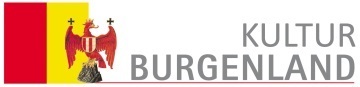 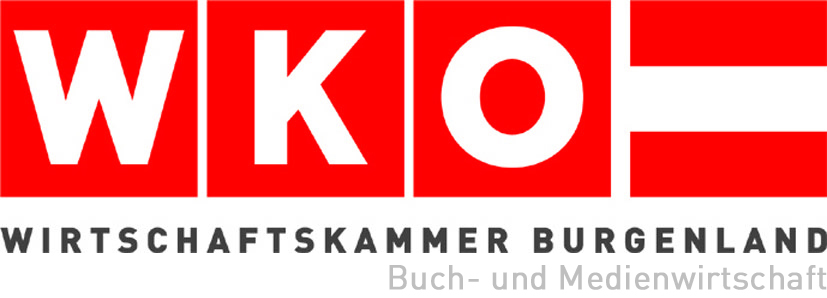 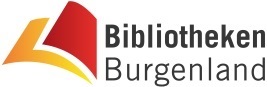 